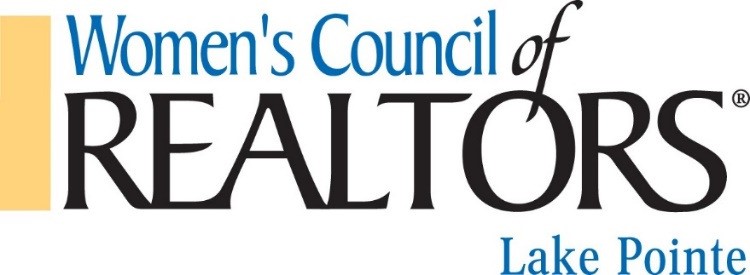 !Name: _________________________________________________   Office: __________________________________Purpose: ______________________________________________   Committee: ___________________________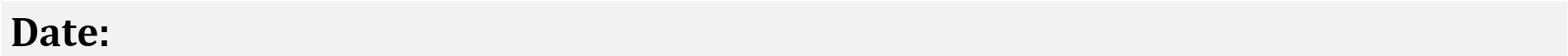 Check to mail to: ________________________________________________________________________________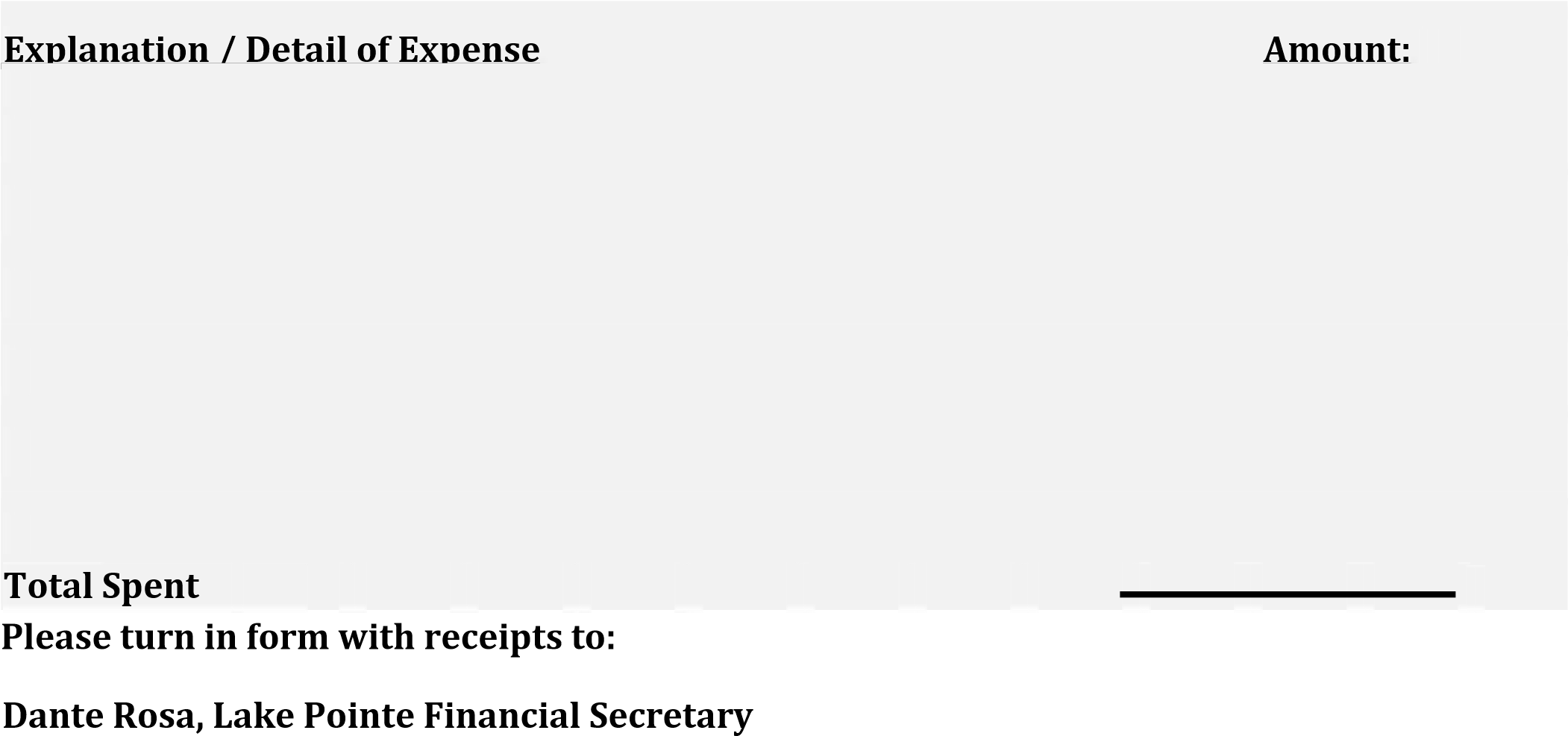 46735 MIDDLE BROOK DR    MACOMB, MI 48044-5720Internal Purposes:Date Paid: ___________________                                       Check # ______________________